                                                                                                 ПРОЕКТКАРАР                        №           ПОСТАНОВЛЕНИЕ           23 марта 2023й.                                       23 марта 2023г.ОБ УТВЕРЖДЕНИИ ФОРМЫ ПРОВЕРОЧНОГО ЛИСТА (СПИСКА КОНТРОЛЬНЫХ ВОПРОСОВ), ПРИМЕНЯЕМОГО ПРИ ОСУЩЕСТВЛЕНИИ МУНИЦИПАЛЬНОГО КОНТРОЛЯ В СФЕРЕ БЛАГОУСТРОЙСТВА НА ТЕРРИТОРИИ СЕЛЬСКОГО ПОСЕЛЕНИЯ ИЖБЕРДИНСКИЙ СЕЛЬСОВЕТ МУНИЦИПАЛЬНОГО РАЙНА КУГАРЧИНСКИЙ РАЙОН РЕСПУБЛИКИ БАШКОРТОСТАНВ соответствии с Федеральным законом от 31.07.2020 N 248-ФЗ "О государственном контроле (надзоре) и муниципальном контроле в Российской Федерации", Постановлением Правительства Российской Федерации от 27.10.2021 N 1844 "Об утверждении требований к разработке, содержанию, общественному обсуждению проектов форм проверочных листов, утверждению, применению, актуализации форм проверочных листов, а также случаев обязательного применения проверочных листов", руководствуясь Уставом сельского поселения Ижбердинский сельсовет муниципального района Кугарчинский район Республики Башкортостан, администрацияПОСТАНОВЛЯЕТ:1. Утвердить форму проверочного листа, используемого при осуществлении муниципального контроля в сфере благоустройства на территории сельского поселения Ижбердинский сельсовет.2. Опубликовать настоящее постановление и разместить на официальном сайте «http://igberdino.ru».3. Настоящее постановление вступает в силу с 01.04.2023.Глава администрации сельского поселения Ижбердинский сельсовет                       Н.Б.ИбрагимовУтверждена
постановлением администрации
сельского поселения Ижбердинский сельсовет
от «30» марта 2023 года № 20Форма
проверочного листа (списка контрольных вопросов), применяемого при осуществлении муниципального контроля в сфере благоустройства на территории сельского поселения Ижбердинский сельсовет муниципального района Кугарчинский район Республики БашкортостанСписок контрольных вопросов, отражающих содержание обязательных требований, ответы на которые свидетельствуют о соблюдении или несоблюдении контролируемым лицом обязательных требований"_____" ______________ 20__ г.       (дата заполнения      проверочного листа)_____________________________ _________ ____________________________(должность лица, заполнившего (подпись)   (фамилия, имя, отчество     проверочный лист)      (при наличии)    лица, заполнившего                                              проверочный лист)БАШҠОРТОСТАН РЕСПУБЛИКАҺЫКҮГӘРСЕН РАЙОНЫ МУНИЦИПАЛЬ РАЙОНЫНЫҢ ИШБИРҘЕ АУЫЛ СОВЕТЫ   АУЫЛ БИЛӘМӘҺЕ хакимиәте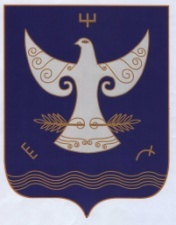 РЕСПУБЛИКА БАШКОРТОСТАНАДМИНИСТРАЦИЯ  СЕЛЬСКОГО ПОСЕЛЕНИЯ ИЖБЕРДИНСКИЙ СЕЛЬСОВЕТМУНИЦИПАЛЬНОГО РАЙОНАКУГАРЧИНСКИЙ РАЙОН453344  Сапыҡ ауылы,  Үҙәк урам, 1БРЕСПУБЛИКА БАШКОРТОСТАНАДМИНИСТРАЦИЯ  СЕЛЬСКОГО ПОСЕЛЕНИЯ ИЖБЕРДИНСКИЙ СЕЛЬСОВЕТМУНИЦИПАЛЬНОГО РАЙОНАКУГАРЧИНСКИЙ РАЙОН453344  Сапыҡ ауылы,  Үҙәк урам, 1Б453344  д.Сапыково, ул.Центральная, 1БQR-кодНа документы, оформляемые контрольным органом, наносится QR-код, сформированный единым реестром, обеспечивающий переход на страницу в информационно-телекоммуникационной сети "Интернет", содержащую запись единого реестра о профилактическом мероприятии, контрольном мероприятии в едином реестре, в рамках которого составлен документ.При использовании для просмотра информации QR-кода сведения отображаются без ограничений доступа к ним.Наименование вида контроля, включенного в единый реестр видов федерального государственного контроля (надзора), регионального государственного контроля (надзора), муниципального контроляМуниципальный контроль в сфере благоустройства на территории сельского поселения Ижбердинский сельсоветНаименование контрольного органа и реквизиты нормативного правового акта об утверждении формы проверочного листаОбъект муниципального контроля, в отношении которого проводится контрольное мероприятиеФамилия, имя и отчество (при наличии) гражданина или индивидуального предпринимателя, его идентификационный номер налогоплательщика и (или) основной государственный регистрационный номер индивидуального предпринимателя, адрес регистрации гражданина или индивидуального предпринимателя, наименование юридического лица, его идентификационный номер налогоплательщика и (или) основной государственный регистрационный номер, адрес юридического лица (его филиалов, представительств, обособленных структурных подразделений), являющихся контролируемыми лицамиКатегория риска объекта контроляРеквизиты решения контрольного органа о проведении контрольного мероприятия, подписанного уполномоченным должностным лицом контрольного органаN_____ от_______Место (места) проведения контрольного мероприятия с заполнением проверочного листаУчетный номер контрольного мероприятияN _________ от___________Должность, фамилия и инициалы должностного лица контрольного органа, в должностные обязанности которого в соответствии с положением о виде контроля или должностной инструкцией входит осуществление полномочий по виду контроля, в том числе проведение контрольных мероприятий, проводящего контрольное мероприятие и заполняющего проверочный листN п/пВопрос, отражающий содержание обязательных требованийСоотнесенные со списком контрольных вопросов реквизиты нормативных правовых актов с указанием структурных единиц этих актовОтветы на вопросыОтветы на вопросыОтветы на вопросыОтветы на вопросыN п/пВопрос, отражающий содержание обязательных требованийСоотнесенные со списком контрольных вопросов реквизиты нормативных правовых актов с указанием структурных единиц этих актовданетнеприменимопримечание1Соблюдаются ли требования к содержанию некапитальных нестационарных сооружений?Решение №83 от 03.03.2018г. Правила благоустройства территории сельского поселения Ижбердинский сельсовет2Соответствует ли размещение домовых знаков на зданиях и сооружениях?Решение №83 от 03.03.2018г. Правила благоустройства территории сельского поселения Ижбердинский сельсовет3Обеспечивается ли доступ маломобильных групп населения к входным группам зданий жилого и общественного назначения?Решение №83 от 03.03.2018г. Правила благоустройства территории сельского поселения Ижбердинский сельсовет4Соблюдаются ли общие требования к содержанию и уборке территорий городского округа в зимний, летний период?Решение №83 от 03.03.2018г. Правила благоустройства территории сельского поселения Ижбердинский сельсовет5Осуществляется ли сбор отходов и содержание контейнерных площадок?Решение №83 от 03.03.2018г. Правила благоустройства территории сельского поселения Ижбердинский сельсовет6Соблюдаются ли требования к внешнему виду и размещению инженерного и технического оборудования фасадов зданий, сооружений?Решение №83 от 03.03.2018г. Правила благоустройства территории сельского поселения Ижбердинский сельсовет7Соблюдаются ли требования к обустройству и оформлению строительных объектов и площадок?Решение №83 от 03.03.2018г. Правила благоустройства территории сельского поселения Ижбердинский сельсовет8Соблюдается ли порядок оформления разрешительной документации и порядок осуществления земляных работ?Решение №83 от 03.03.2018г. Правила благоустройства территории сельского поселения Ижбердинский сельсовет9Соответствуют ли требования обустройства и содержания гаражей, открытых стоянок для постоянного и временного хранения транспортных средств требованиям Правил благоустройства?Решение №83 от 03.03.2018г. Правила благоустройства территории сельского поселения Ижбердинский сельсовет10Соответствуют ли требования к размещению средств информации на территории Игжейского муниципального образования требованиям Правил благоустройства?Решение №83 от 03.03.2018г. Правила благоустройства территории сельского поселения Ижбердинский сельсовет11Соответствует ли порядок содержания зеленых насаждений требованиям Правил благоустройства?Решение №83 от 03.03.2018г. Правила благоустройства территории сельского поселения Ижбердинский сельсовет12Соответствует ли порядок производства проектных и строительных работ в зоне зеленых насаждений требованиям Правил благоустройства?Решение №83 от 03.03.2018г. Правила благоустройства территории сельского поселения Ижбердинский сельсовет13Соответствует ли порядок сноса (удаления) и (или) пересадки зеленых насаждений требованиям Правил благоустройства?Решение №83 от 03.03.2018г. Правила благоустройства территории сельского поселения Ижбердинский сельсовет14Соответствует ли санитарное и техническое состояние общественных туалетов требованиям Правил благоустройства?Решение №83 от 03.03.2018г. Правила благоустройства территории сельского поселения Ижбердинский сельсовет15Соответствует ли порядок организации стоков поверхностных вод требованиям Правил благоустройства?Решение №83 от 03.03.2018г. Правила благоустройства территории сельского поселения Ижбердинский сельсовет16Соответствуют ли требования к содержанию мест погребения (мест захоронения) требованиям Правил благоустройства?Решение №83 от 03.03.2018г. Правила благоустройства территории сельского поселения Ижбердинский сельсовет